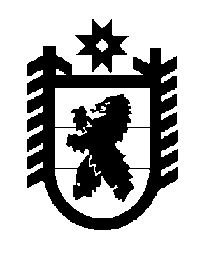 Российская Федерация Республика Карелия    ПРАВИТЕЛЬСТВО РЕСПУБЛИКИ КАРЕЛИЯПОСТАНОВЛЕНИЕот  28 мая 2019 года № 208-Пг. Петрозаводск О внесении изменений в постановления Правительства 
Республики Карелия от 18 февраля 2013 года № 47-П 
и от 18 февраля 2013 года № 48-ППравительство Республики Карелия п о с т а н о в л я е т:1. Внести в пункт 2 Перечня документов, необходимых для получения гражданами бесплатной юридической помощи, утвержденного постановлением Правительства Республики Карелия от 18 февраля 2013 года № 47-П «О Перечне документов, необходимых для получения гражданами бесплатной юридической помощи» (Собрание законодательства Республики Карелия, 2013, № 2, ст. 259), следующие изменения:1) подпункт 3 изложить в следующей редакции:«3) для ветеранов Великой Отечественной войны, Героев Российской Федерации, Героев Советского Союза, Героев Социалистического Труда, Героев Труда Российской Федерации – документ, подтверждающий их принадлежность к соответствующей категории;»;2) в подпункте 4 после слов «свидетельство об усыновлении» дополнить словами «либо решение суда об усыновлении ребенка, вступившее в законную силу, в случае если свидетельство об усыновлении отсутствует», слова «договор об устройстве ребенка в семью патронатного воспитателя)»  заменить словами «договор о патронатной семье (патронате, патронатном воспитании)»;3) в подпункте 5 слова «образовательного учреждения», «учреждения», «договор об устройстве ребенка в семью патронатного воспитателя» заменить соответственно словами «образовательной организации», «организации», «договор о патронатной семье (патронате, патронатном воспитании)»;4) дополнить подпунктами 5.1, 5.2 следующего содержания: «5.1) для лиц, желающих принять на воспитание в свою семью ребенка, оставшегося без попечения родителей, если они обращаются за оказанием бесплатной юридической помощи по вопросам, связанным с устройством ребенка на воспитание в семью, предоставление подтверждающих документов не требуется;5.2) для усыновителей, если они обращаются за оказанием бесплатной юридической помощи по вопросам, связанным с обеспечением и защитой прав и законных интересов усыновленных детей, – свидетельство об усыновлении либо  решение суда об усыновлении ребенка, вступившее в законную силу, в случае если свидетельство об усыновлении отсутствует;»;5) подпункт 6 изложить в следующей редакции:«6) для граждан пожилого возраста и инвалидов, проживающих в организациях социального обслуживания, предоставляющих социальные услуги в стационарной форме, – справка о проживании в организации социального обслуживания, предоставляющей социальные услуги в стационарной форме, выданная этой организацией;»;6) в подпункте 7 после слов «свидетельство об усыновлении» дополнить словами «либо решение суда об усыновлении ребенка, вступившее в законную силу, в случае если свидетельство об усыновлении отсутствует», слова «договор об устройстве ребенка в семью патронатного воспитателя»  заменить словами «договор о патронатной семье (патронате, патронатном воспитании)»;7) подпункт 8 изложить в следующей редакции:«8) для граждан, имеющих право на бесплатную юридическую помощь в соответствии с Законом Российской Федерации от 2 июля 1992 года № 3185-I 
«О психиатрической помощи и гарантиях прав граждан при ее оказании», –  справка медицинской организации, оказывающей психиатрическую помощь, либо стационарной организации социального обслуживания, предназначенных для лиц, страдающих психическими расстройствами;»;8) в подпункте 9 слова «учреждения, исполняющего» заменить словами «организации, исполняющей»;9) дополнить подпунктом 91 следующего содержания:«91) для граждан, пострадавших в результате чрезвычайной ситуации:а) для супруга (супруги), состоявшего (состоявшей) в зарегистрированном браке с погибшим (умершим) на день гибели (смерти) в результате чрезвычайной ситуации:документ, подтверждающий факт чрезвычайной ситуации, выданный уполномоченным (уполномоченной) в соответствующей сфере деятельности органом (организацией);свидетельство о заключении брака с супругой (супругом);свидетельство о смерти супруги (супруга);б) для детей погибшего (умершего) в результате чрезвычайной ситуации:документ, подтверждающий факт чрезвычайной ситуации, выданный уполномоченным (уполномоченной) в соответствующей сфере деятельности органом (организацией);свидетельство о смерти погибшего (умершего);свидетельство о рождении, либо свидетельство об усыновлении, либо  решение суда об усыновлении ребенка, вступившее в законную силу, в случае если свидетельство об усыновлении отсутствует;в) для родителей погибшего (умершего) в результате чрезвычайной ситуации:документ, подтверждающий факт чрезвычайной ситуации, выданный уполномоченным (уполномоченной) в соответствующей сфере деятельности органом (организацией);свидетельство о смерти погибшего (умершего);свидетельство о рождении погибшего (умершего), либо свидетельство об усыновлении погибшего (умершего) ребенка, либо решение суда об усыновлении погибшего (умершего) ребенка, вступившее в законную силу, в случае если свидетельство об усыновлении отсутствует;г) для лиц, находившихся на полном содержании погибшего (умершего) в результате чрезвычайной ситуации или получавших от него помощь, которая была для них постоянным и основным источником средств к существованию, а также для иных лиц, признанных иждивенцами в порядке, установленном законодательством Российской Федерации (далее – нахождение на иждивении погибшего):документ, подтверждающий факт чрезвычайной ситуации, выданный уполномоченным (уполномоченной) в соответствующей сфере деятельности органом (организацией);свидетельство о смерти погибшего (умершего);документ, подтверждающий факт нахождения лица, обратившегося за получением бесплатной юридической помощи, на иждивении погибшего (умершего) (решение суда об установлении факта нахождения на иждивении погибшего (умершего), вступившее в законную силу;  пенсионное удостоверение  или иной документ, выданный территориальными органами Пенсионного фонда Российской Федерации, подтверждающий факт назначения страховой пенсии по случаю потери кормильца; иной документ, подтверждающий факт нахождения лица, обратившегося за получением бесплатной юридической помощи,  на иждивении погибшего (умершего) в порядке, установленном законодательством Российской Федерации);д) для граждан, здоровью которых причинен вред в результате чрезвычайной ситуации:документ, подтверждающий факт чрезвычайной ситуации, выданный уполномоченным (уполномоченной) в соответствующей сфере деятельности органом (организацией);решение суда о возмещении вреда здоровью, причиненного в результате чрезвычайной ситуации, вступившее в законную силу, либо выданное медицинской организацией заключение (справка), подтверждающее причинение вреда здоровью в результате чрезвычайной ситуации;е) для граждан, лишившихся жилого помещения либо утративших полностью или частично иное имущество либо документы в результате чрезвычайной ситуации:документ, подтверждающий факт чрезвычайной ситуации, выданный уполномоченным (уполномоченной) в соответствующей сфере деятельности органом (организацией);акты (справки) уполномоченных органов (организаций) об утрате жилого помещения либо полной или частичной утрате иного имущества либо документов в результате чрезвычайной ситуации;»;10) в подпункте 10  слова «медицинского учреждения», «медицинских учреждений» заменить соответственно словами «медицинской организации», «медицинских организаций»;11) подпункт 12 изложить в следующей редакции:«12) для неработающих пенсионеров, получающих пенсию по старости, – пенсионное удостоверение либо иной документ, выданный территориальными органами Пенсионного фонда Российской Федерации, подтверждающий факт назначения страховой пенсии по старости, трудовая книжка (при наличии);»; 12) подпункт 14 изложить в следующей редакции:«14) для неработающих граждан, являющихся инвалидами III группы, – справка, подтверждающая факт установления инвалидности, трудовая книжка (при наличии);»;13) в подпункте 15 слова «образовательного учреждения» заменить словами «образовательной организации»;14) дополнить подпунктами 16 – 19 следующего содержания:«16) для лиц, вынужденно покинувших территорию Украины и находящихся в пунктах временного размещения, расположенных на территории Республики Карелия, – свидетельство о предоставлении временного убежища на территории Российской Федерации; 17) для лиц, освобожденных из мест лишения свободы, – справка об освобождении;18) для граждан, пострадавших вследствие катастрофы на Чернобыльской АЭС, – документ, подтверждающий их принадлежность к указанной категории;19) для граждан, подвергшихся радиационному воздействию вследствие ядерных испытаний на Семипалатинском полигоне, – документ, подтверждающий их принадлежность к указанной категории.».2. Внести в Порядок деятельности государственного юридического бюро, утвержденный постановлением Правительства Республики Карелия от 18 февраля 2013 года № 48-П «О Порядке деятельности государственного юридического бюро» (Собрание законодательства Республики Карелия, 2013, № 2, ст. 260), следующие изменения:1) в подпункте 1 пункта 3 слова «Министерством юстиции Республики Карелия» заменить словами «органом исполнительной власти Республики Карелия, осуществляющим функции в области обеспечения граждан бесплатной юридической помощью в Республике Карелия (далее – уполномоченный орган)»;2) в пункте 5 слова «Министерством юстиции Республики Карелия» заменить словами «уполномоченным органом»; 3) в пункте 7 слова «Министерством юстиции Республики Карелия» заменить словами «уполномоченным органом»;4) в пункте 10 слова «Министерством юстиции Республики Карелия» заменить словами «уполномоченным органом»;5) в пункте 11 слова «Министерство юстиции Республики Карелия» 
в соответствующем падеже заменить словами «уполномоченный орган» 
в соответствующем падеже; 6) в подпункте 1 пункта 13 слова «образовательном учреждении высшего профессионального образования» заменить словами «образовательной организации высшего образования».           Глава Республики Карелия 					                  А.О. Парфенчиков